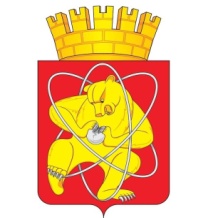 Городской округ«Закрытое административно – территориальное образование  Железногорск Красноярского края»АДМИНИСТРАЦИЯ ЗАТО г. ЖЕЛЕЗНОГОРСКПОСТАНОВЛЕНИЕ   02.10.2023                                                                                                        № 1974г. ЖелезногорскО внесении изменений в постановление Администрации ЗАТО                                 г. Железногорск от 27.02.2017 № 372 «Об утверждении порядка формирования и состава общественной комиссии по развитию городской среды»В соответствии с Федеральным законом от 06.10.2003 № 131-ФЗ «Об общих принципах организации местного самоуправления в Российской Федерации», постановлением Правительства Российской Федерации от 30.12.2017 № 1710 «Об утверждении государственной программы Российской Федерации "Обеспечение доступным и комфортным жильем и коммунальными услугами граждан Российской Федерации"», постановлением Правительства Красноярского края от 29.08.2017 № 512-п «Об утверждении государственной программы Красноярского края "Содействие органам местного самоуправления в формировании современной городской среды"», распоряжением Администрации ЗАТО г. Железногорск от 20.09.2023 № 655 «О служебной командировке Д.М. Чернятина», в целях выработки эффективных решений, учитывающих мнения общественности по вопросам повышения уровня благоустройства общественных территорий ЗАТО Железногорск,ПОСТАНОВЛЯЮ:1. Внести в постановление Администрации ЗАТО г. Железногорск от 27.02.2017 № 372 «Об утверждении порядка формирования и состава общественной комиссии по развитию городской среды» следующие изменения:1.1. Приложение № 2 к постановлению «Состав общественной комиссии по развитию городской среды» изложить в новой редакции согласно приложению к настоящему постановлению.2. Управлению внутреннего контроля Администрации ЗАТО                              г. Железногорск (В.Г. Винокурова) довести настоящее постановление до сведения населения через газету «Город и горожане».3. Отделу общественных связей Администрации ЗАТО г. Железногорск (И.С. Архипова) разместить настоящее постановление на официальном сайте Администрации ЗАТО г. Железногорск в информационно-телекоммуникационной сети «Интернет».4. Контроль над исполнением настоящего постановления возложить на первого заместителя Главы ЗАТО г. Железногорск по жилищно-коммунальному хозяйству Р.И. Вычужанина.5. Настоящее постановление вступает в силу после его официального опубликования.Исполняющий обязанности Главы ЗАТО г. Железногорск                                                        Р.И. ВычужанинПриложение к постановлению Администрации ЗАТО г. Железногорскот  02.10.2023 № 1974Приложение № 2к постановлению Администрации ЗАТО г. Железногорскот 27.02.2017 № 372СОСТАВобщественной комиссии по развитию городской средыВычужанин Р.И.—первый заместитель Главы ЗАТО г. Железногорск по жилищно-коммунальному хозяйству, председатель комиссии,Калинин А.В.—заместитель Главы ЗАТО г.Железногорск по общественно-политической работе, заместитель председателя комиссии,Проскурнин С.Д.—председатель Совета депутатов ЗАТО                                    г. Железногорск, заместитель председателя комиссии (по согласованию)Акульшина А.А.—главный специалист отдела коммуникаций Управления городского хозяйства Администрации ЗАТО г. Железногорск, секретарь комиссииЧлены комиссии:Антонов Э.Ю.—представитель общественности, директор МАУ СШ «Юность» (по согласованию)Балашов Е.А.—представитель общественности, депутат Совета депутатов ЗАТО г. Железногорск (по согласованию)Батов И.Н. —директор ООО «СТРОЙБАТ», независимый эксперт (по согласованию)Бурдин М.В.—эксперт ФГУП «ГХК», независимый эксперт (по согласованию)Бузун Н.В.—начальник отдела дежурного генплана и кадастра Управления градостроительства Администрации ЗАТО г. ЖелезногорскДвирный Г.В.—заместитель председателя Совета депутатов ЗАТО                   г. Железногорск (по согласованию)Емельянов В.А.—представитель Всероссийского общества глухих (по согласованию)Мамонтова В.А.—представитель общественности, представитель политической партии «Коммунистическая партия Российской Федерации» (по согласованию)Масалов Ю.С.—начальник отдела коммуникаций Управления городского хозяйства Администрации ЗАТО                               г. ЖелезногорскМолодых А.И.—представитель Всероссийского общества слепых (по согласованию)Падалкина Л.Н.—представитель общественности (по согласованию)Панков Е.О.—представитель МОД Народный контроль в ЖКХ в      г. Железногорск, независимый эксперт (по согласованию)Плачева М.А. —ведущий специалист отдела коммуникаций Управления городского хозяйства Администрации ЗАТО г. ЖелезногорскПоливин А.С.—заместитель директора МБУК «Центр досуга» (по согласованию)Шаранов С.Г.—представитель общественности, представитель регионального отделения Общероссийского общественного движения «НАРОДНЫЙ ФРОНТ «ЗА РОССИЮ» (по согласованию)Шевченко А.В.—руководитель МКУ «Управление по делам гражданской обороны, чрезвычайным ситуациям и режима ЗАТО Железногорск» (по согласованию)